Cursusaanbod losse deelnemersSchooljaar 2018-2019Daltonleerkrachten/ docenten/ pedagogisch medewerkers/ onderwijsassistentenGROEPEN VOOR LOSSE LEERKRACHTEN1ste jaars	ENKELE BIJEENKOMSTEN IJmuiden e.o. losse groep daltonleraren PO en VO       VERSNELDvanuit de Klipper Koningsplein 7 in IJmuidenGorinchem, Breda e.o. losse groep daltonleraren PO en VOvanuit de Poorter  Schepenenstraat 5 GorinchemRotterdam e.o. losse groep daltonleraren PO en VOvanuit de Bergse Zonnebloem Elektroweg 18-20 RotterdamDen Haag eo losse groep daltonleraren PO en VO 2018 2019 Vanuit de Springplank Irisvaart 6-8 ZoetermeerAmsterdam losse groep daltonleraren PO en VO  2018 2019Vanuit de Lukasschool Osdorperban 134 AmsterdamMijdrecht losse GEMENGDE groep daltonleraren/ onderwijsassist/ PMers PO 2018 2019Vanuit de Windroos Proosdijstraat MijdrechtUtrecht eo.losse groep daltonleraren PO en VO  2018 2019 Vanuit OBS Pieterskerkhof, Pieterskerkhof  10 UtrechtDUBBELE BIJEENKOMSTENOosten van het land losse groep daltonleraren PO en VO 2018 2019 Vanuit de Bem,  Bemlaan Zevenaar(middag 14.30-17.30/ avond 18.30-21.30) 2de jaars/ 2de deel en eventueel 3de/ 4de jrs EV. Jaars losse inschrijving.De cursussen voor 2de jaars/ 2de deel en volgende jaars, die doorgang vinden i.v.m. voldoende aanmeldingen zijn:Volledige cursus, tweede jaarTijdens de eerste cursus van het tweede jaar worden de cursuskaarten voor de individuele cursist uitgedeeld.(KRIJG JE DEZE NIET?? VRAAG ER OM!!)VUL JE PERSOONLIJKE GEGEVENS IN, EN LET EROP DAT JE GEBOORTEACHTERNAAM DAAROP TE ZIEN IS. DEZE GEGEVENS KOMEN OP JE DIPLOMA.  (als je ooit een presentielijst ondertekende met een gehuwde achternaam zet dat er dan bij)De kaart is persoonlijk. JE MOET HEM ALTIJD BIJ JE HEBBEN!De onderdelen op de cursuskaart zijn door de cursisten zelf gekozen. Het aanbod voor het tweede jaar/ tweede deel is samengesteld op basis van de keuzes aan het eind van het eerste jaar/ eerste deel.Mocht er om welke reden dan ook afgeweken worden van de cursusonderdelen die je zelf kiest (geruild oid), dan wil Noordijkdaltonadvies daarvan graag vooraf bericht ontvangen per mail. Zodat schriftelijk te traceren is wat hierover gecommuniceerd is.Het kan zijn dat niet al jouw keuzes in het tweede(jaars)deel aanbod terug te vinden zijn. Dat heeft te maken met het aantal mensen dat voor een onderdeel gekozen heeft..Mocht het zo zijn dat jij andere verwachtingen hebt van de bijeenkomsten en/ of heb je meer behoefte aan differentiatie, dan horen wij dat graag.Heb je behoefte aan meer specifieke differentiatie of heb je andere taken/ rollen/ functies binnen school, laat het ons weten. OP MAAT WERKEN IS WAAR WE VOOR STAAN. MAAR ALS JIJ HET NIET ZEGT…WETEN WIJ HET NIET!Dit is een daltoncursus waarin je zelf het sturend element bent. De gebondenheid in de vorm van aanwezigheid bij de bijeenkomsten, het maken van een persoonlijk groeidocument waarin alle verplichte opdrachten zitten en het houden van een eindpresentatie van je grootste ‘trots’ (7 à 8 minuten) vallen onder je eigen verantwoordelijkheid. Noordijkdaltonadvies staat echter open voor direct contact met jou, daar waar hier behoefte aan is.Zoek contact via de website, directe mailgegevens of via  +31614248101De cursuskaart dient iedere keer meegenomen te worden als de cursist een cursus volgt en dient ter aftekening aangeboden te worden aan de cursusleider.De ‘ volle’ kaart (10 cursusinhouden) is nodig om het certificaat aan te kunnen vragen.De gehele opleiding duurt in het nieuwe format van de NDV 168 uur, waarvan 33 contacturen.Desgewenst kunnen cursisten aangeven dat ze de gehele opleiding in 1 jaar willen doen. `DAT MAG JE ZELF KIEZEN!(en zit er niets voor je bij als gevorderde daltonleerkracht in het bezit van het basiscertificaat, dan kun je altijd nog de Masterclass doen) De Masterclass bestaat uit 5 bijeenkomsten rond Eigenaarschap.Losse deelnemersCollega’s die reeds in het bezit zijn van het daltoncertificaat en toch nog cursusonderdelen bij willen wonen, geven zich per mail op,En ontvangen een getuigschrift van deelname aan het betreffende onderdeel.(nascholing)Ieder los onderdeel staat voor 9 uur; 3 contacturen en 3 uitwerkurenin je hoofd en 3 uitwerkuren in de praktijk/binnen je POP.Wat niet in vergelijking staat met de volledige cursus. (waar ook aan een basisportfolio en presentatie gewerkt wordt)De cursussen voor 2de jaars, die doorgang vinden i.v.m. voldoende aanmeldingen zijn:(ook andere personen kunnen zich aanmelden voor deze bijeenkomsten, mogelijk met getuigschrift. Iedere bijeenkomst duurt 3 uur, telt als 9 uurLosse daltonleraren PO en VOgroep 2de jaars/ 2de deel(keuzedeel)  		2018 2019     Losse groep ‘Masterclass’ een gevorderde cursus voor de gevorderde Daltonleraar (leerkrachtregister 59 punten)Oosten van het land De Bem eo. Bemlaan Zevenaarbestaande uit 5 samenhangende bijeenkomsten voor de gevorderde leraren gericht op eigenaarschap. MASTERCLASSWesten van het landbestaande uit 5 samenhangende bijeenkomsten voor de gevorderde leraren gericht op eigenaarschap. MASTERCLASSOverige DALTONopleidingenDaltoncoördinatoren 1ste jaars  Daltoncoördinatoren 2de  jaars Dalton leidinggevende schooljaar 2018-2019DaltonIBers Schooljaar 2018 2019Schooljaar 2019 2020Voor de zomervakantie komt het nieuwe schema op de website.Losse leraar/ Pedagogisch medewerker/Onderwijsassistent basiscursussen hebben we op diverse plaatsen in Nederland en België.Opgeven kan vanaf nu. +316 14248101 of info@noordijkdaltonadvies.nlWat nu al zeker is:Groep Leiden eo. (vanuit Sassenheim)Groep Den Haag  eo. (vanuit Zoetermeer)Groep Breda eo.(vanuit Rucphen)Er staan ook weer diverse mensen ingeschreven voor de andere gevorderde opleidingen.Zoals bvMasterclass, dalton voor gevorderden richting eigenaarschap.DaltonIBDaltoncoördinator Daltonleidinggevende BasisVervolg 1Vervolg 2Dinsdag 	04 sept 201819:00 -22:00 uur1 Visie+startuitleg+toesturen digitale startdocumentenDinsdag   	18 sept  201819:00 -22:00 uur2 GroepsorganisatieDinsdag 	25 sept  201819:00 -22:00 uur3 Taken makenDinsdag 	09 okt 201819:00 -22:00 uur4 KeuzewerkDinsdag 	30 okt 201819:00 -22:00 uur5 Samenwerkendleren 1Dinsdag  06 nov 201819.00 -22.00 uur6 Zelfstandig lerenDonderdag 	18 okt 201819:00 -22:00 uur1 Visie+startuitleg+toesturen digitale startdocumentenDonderdag   	15 nov 201819:00 -22:00 uur2 GroepsorganisatieDonderdag 	17 januari  201919:00 -22:00 uur3 Taken makenDonderdag 	28 mrt 201919:00 -22:00 uur4 KeuzewerkDonderdag 	16 mei 201919:00 -22:00 uur5 Zelfstandig lerenDonderdag  27 juni 201919.00 -22.00 uur6 Samenwerkendleren 1Tijdens deze bijeenkomst kiest de groep 4 verdiepende bijeenkomsten voor het tweede jaar bijeenkomst 7, 8, 9, 10Donderdag 	13 september 201819:00 -22:00 uur1 Visie+startuitleg+toesturen digitale startdocumentenDonderdag   	  04 okt 201819:00 -22:00 uur2 GroepsorganisatieDonderdag 	10 januari  201919:00 -22:00 uur3 Taken maken Donderdag 	07 februari 201919:00 -22:00 uur4 KeuzewerkDonderdag 	18 april 201919:00 -22:00 uur5 Samenwerkendleren 1Tijdens deze bijeenkomst kiest de groep 4 verdiepende bijeenkomsten voor het tweede jaar bijeenkomst 7, 8, 9, 10Donderdag  23 mei 201819.00 -22.00 uur6 Zelfstandig lerenDonderdag	 11 oktober 201819:00 -22:00 uur1 Visie+startuitleg+toesturen digitale startdocumentenDonderdag29 november 201819:00 -22:00 uur2 GroepsorganisatieDonderdag  13 december 201819:00 -22:00 uur3Taken maken Donderdag 10 jan 201919:00 -22:00 uur4 KeuzewerkDonderdag 07 feb 201919:00 -22:00 uur5  Samenwerkendleren 1Tijdens deze bijeenkomst kiest de groep 4 verdiepende bijeenkomsten voor het tweede jaar bijeenkomst 7, 8, 9, 10.Donderdag 14 mrt 201919:00 -22:00 uur6  ZelfstandiglerenDonderdag         30 aug 2018         19:00   -22:00 uur1 Visie+startuitleg+toesturen digitale startdocumentenDonderdag 13 sept 2018         19:00-22:00 uur2 GroepsorganisatieDonderdag 08 nov 2018         19:00-22:00 uur3 Taken makenDonderdag 17 jan 2019         19:00-22:00 uur 4 KeuzewerkDonderdag 07 feb 2019         19:00-22:00 uur5 ZelfstandiglerenDonderdag 21 mrt 2019         19:00-22:00 uur6 Samenwerkendleren 1Tijdens deze bijeenkomst kiest de groep 4 verdiepende bijeenkomsten voor het tweede deel: bijeenkomst 7, 8, 9, 10Maandag         10 sept. 2018         19:00   -22:00 uur1 Visie+startuitleg+toesturen digitale startdocumentenMaandag 15 okt 2018         19:00-22:00 uur2 GroepsorganisatieMaandag 26 nov 2018         19:00-22:00 uur3 Taken maken(deze is niet verplicht voor PMers)Maandag 17 dec 2018         19:00-22:00 uur 4 KeuzewerkMaandag 11 mrt 2019         19:00-22:00 uur5 Zelfstandiglerendeze is niet verplicht voor PMers)Maandag 27 mei 2019         19:00-22:00 uur6 Samenwerkendleren 1Nader te bespreken7 Uitnodigende leeromgevingNader te bespreken	8 Effectiviteit en eigenaarschapNader te bespreken	9 Evalueren/ reflecterenNader te bespreken	10 HandelingswijzersDonderdag 08 november 2018DUBBELE BIJEENKOMST15:00 -18.00 uur18.30-21.:30 uur1 Visie2 GroepsorganisatieWoensdag 23 januari 201915:00 -18.00 uur3 TakenWoensdag03 april 201915:00 -18.00 uur4 KeuzewerkWoensdag15 mei 201915:00 -18.00 uur5  Samenwerkendleren 1Tijdens deze bijeenkomst kiest de groep 4 verdiepende bijeenkomsten voor het tweede jaar bijeenkomst 7, 8, 9, 10.Woensdag 	26 juni 2019 15:00 -18.00 uur6  ZelfstandiglerenWoensdag 28 november 201814:30 -17.30 uur18.30 -21:30 uur 1 Visie 2 GroepsorganisatieWoensdag 13 feb 201914:30 -17.30 uur18.30 -21:30 uur   3 Taken 4  KeuzewerkDinsdag   	19  mrt 201914:30 -17.30 uur18.30 -21:30 uur   5  Samenwerkendleren 1 6  ZelfstandiglerenTijdens deze bijeenkomst kiest de groep 4 verdiepende bijeenkomsten voor het tweede jaar bijeenkomst 7, 8, 9, 10.Donderdag    6 september 201819.00 -22.00 uurPedagogisch klimaat en gedragVanuit de Springplank, Irisvaart 6-8 ZoetermeerDonderdag  13 september 201819:00 -22:00 uurUitnodigende omgevingVanuit de Lukasschool, Osdorperban 134 AmsterdamDonderdag 	 20 september 201819:00 -22:00 uurMeervoudige Intelligentie binnen de instructie en de taakVanuit Bergse Zonnebloem Electroweg 18-20 in Rotterdam  Donderdag  11 oktober 201819.00 -22.00 uurCoachgesprekken met kinderenVanuit De Bergse Zonnebloem,Electroweg 18-20 in Rotterdam  Woensdag 31 oktober 201814.30- 17.30 uur18.00- 21.00 uurPedagogisch klimaatSamenwerkendleren 2Vanuit de Bem,  Bemweg 5 ZevenaarDonderdag 	  1 november 201819:00 -22:00 uurMeervoudige Intelligentie en KeuzewerkVanuit de Lukasschool, Osdorperban 134 AmsterdamDinsdag 13 november 201819.00 -22.00 uurSamenwerkendleren 2Vanuit de Klipper,  Koningsplein 7 in IJmuidenDonderdag 22 november 201819.00 -22.00 uurMindset Vanuit de Lukasschool, Osdorperban 134 AmsterdamDonderdag 29 november 201819.00 -22.00 uurMotoriek Vanuit de Springplank,Irisvaart 6-8 ZoetermeerDinsdag 4 december 201819.00 -22.00 uurPedagogisch klimaat en gedrag.Vanuit de Klipper,  Koningsplein 7 in IjmuidenDonderdag 	 13 december 2018	19:00 -22:00 uurEffectieve instructie Vanuit Daltonschool Hillegom, Prinses Irenelaan 32 HillegomWoensdag 16 januari 201914.30- 17.30 uur18.00- 21.00 uurCoachgesprekken met kinderenThematisch werkenVanuit de Bem,  Bemweg 5 ZevenaarDinsdag 22 jan 201919.00 -22.00 uurMI de basisVanuit de Klipper,  Koningsplein 7 in Ijmuiden Donderdag  24 januari 201919.00 -22.00 uurEvalueren, reflecterenVanuit Daltonschool Hillegom, Prinses Irenelaan 32 Hillegom Dinsdag 29 januari 201919.00 -22.00 uurHet leerlingportfolioVanuit de Klipper,  Koningsplein 7 in IjmuidenDonderdag31 jan 201919.00 -22.00 uurHet leerlingportfolioVanuit Bergse Zonnebloem, Electroweg 18-20 in Rotterdam Donderdag 07 mrt 201919.00 -22.00 uurEigenaarschap Vanuit Bergse Zonnebloem, Electroweg 18-20 in Rotterdam Uiterlijk 7 mei 2019Inleveren (dan is het al goedgekeurd door je eigen directieHet persoonlijk portfolio inleveren. Je kunt het sturen naar;NOORDIJKDALTONADVIESKloosterkade 2122628JJ Delft Kies zelf op welke presentatieavond je gaat presenteren en meld je aan.Donderdag  23 mei 201919:00-22:00 uurEindpresentatie plus uitreiking certificatenVanuit De Edelsteen,  Sieraadlaan 100 in ZoetermeerWoensdag 5 juni 201914.30- 17.30 uur Eindpresentatie plus uitreiking certificatenVanuit de Bem,  Bemweg 5 ZevenaarDonderdag 6 juni 201919:00-22:00 uurEindpresentatie plus uitreiking certificatenVanuit de St Lukasschool, Osdorperban 134 Amsterdam Donderdag   27 juni 201919:00-22:00 uurEindpresentatie plus uitreiking certificatenVanuit De Bergse Zonnebloem,Electroweg 18-20 in Rotterdam  Dinsdag            1 oktober 201814:30-17.30 uur1  Eigenaarschap en effectiviteit.Dinsdag 05 november 201814:30-17:30 uur2Reflecteren als voorwaarde voor eigenaarschap.Dinsdag  05 november 201818:30-21:30 uur3Het portfolio als mogelijkheid om kinderen eigenaar te maken van hun leerproces.Dinsdag  18 maart 201919:00-22:00 uur4Coachgesprekken met kinderen, dalton komt samen binnen het gesprek.Dinsdag   24 juni 201919:00-22:00 uur5 Presenteren van de vorderingen.Hoe ver ben jij nu?Hoe gaat jouw school verder?Certificaten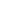 Dinsdag            28 augustus 201819:00-22:00 uur1  Eigenaarschap en effectiviteit.Vanuit De Tweemaster, oranjelaan 96 LisseDinsdag 02 oktober 201819:00-22:00 uur2Reflecteren als voorwaarde voor eigenaarschap.Vanuit Daltonschool Hillegom, Prinses Irenelaan 32 HillegomDinsdag  05 februari 201919:00-22:00 uur3Het portfolio als mogelijkheid om kinderen eigenaar te maken van hun leerproces.Vanuit De Tweemaster, oranjelaan 96 LisseDinsdag  19 maart 201919:00-22:00 uur4Coachgesprekken met kinderen, dalton komt samen binnen het gesprek.Vanuit Daltonschool Hillegom, Prinses Irenelaan 32 HillegomDinsdag   28 mei 201919:00-22:00 uur5 Presenteren van de vorderingen.Hoe ver ben jij nu?Hoe gaat jouw school verder?CertificatenVanuit De Tweemaster, oranjelaan 96 Lissedonderdag20 september 2018Start 9.30-19.30Tussen 17.30 en 20.00vrijdag21 september 2018  Start 9.00Huiswaarts 16.00.Vrijdag02 november 2018ochtendDinsdag                       Daltonco-terugkomdag facultatief, apart aanmelden                                                     27 november20189.00-16.00 Vrijdag14 december 20182 dagdelen9.00-16.00Woensdag 06  feb 20192ddMaandag 08 april 20181 ddVrijdag12 april 2019 Reflectiedag samen met de 2de jrs 2dd 9.00-16.00Maandag  10 september 2018 9.00- 16.00Tussen 17.30 en 20.00Dinsdag            20 november 2018      9.00- 16.00.Dinsdag                       Daltonco-terugkomdag facultatief, apart aanmelden                                                      27 november20189.00-16.00 Vrijdag            07 december 20189.00-16.00 Vrijdag             12 april2019        9.00-16.00 slotdag    donderdag10 jan 20193 dd 9.00-20.00Vrijdag 11 jan 20192 dd 9.00-16.00Donderdag14 maart 2019 3 dd 9.00-20.00Vrijdag 15 maart 20192dd9.00-16.00Vrijdag 12 april 20192 dd9.00-16.00Vrijdag07 juni 201921 juni 2019Donderdag 20 september 20183dd1dd1dd tot 17.00Tussen 17.30 en 20.00Vrijdag 21 september 20182ddMaandag 12 november 2ddVrijdag 30 november2 ddDinsdag 11 december2dd15 januari 20192ddMaandag 08 mrt 2019Maandag 12 april 2019